NAME :  EZEOBIDI CLEMENTINA ONYINYECHUKWU MATRIC NUMBER : 17/ENG04/027DEPARTMENT: ELECTRICAL AND ELECTRONICS ENGINEERING COURSE: ELECTRICAL MACHINES ( EEE326) POWER FACTOR CORRECTION ASSIGNMENT IISECTION A:  THEORETICAL FRAMEWORK 1.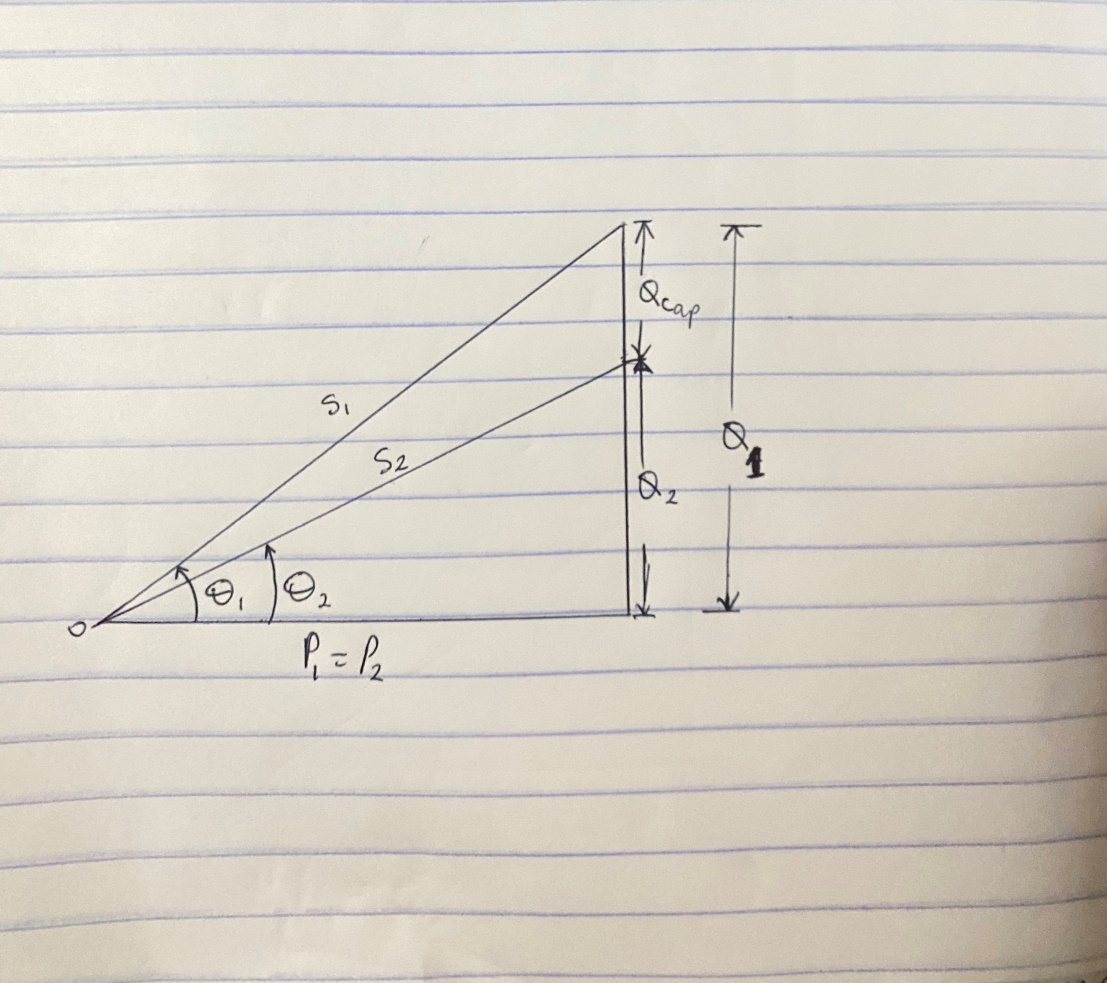 Given : ,    and   The reactive power in a reactor is given by        at P= 0 =           where: V , X and I are rms values   Therefore; C =  Also     2.   power factor of dangote cement factory at Abajana , Kogi state  depends on what percentage of the total load is made up of motors and how the motors are loaded. Motors with variable loads have a lower power factor when not fully loaded. Induction motors, transformers and other inductive loads are what determines if a power factor is good or bad in the dangote cement factory.  Power factor is determined by the ratio  of the real power absorbed by the load to the apparent power flowing in the circuit3.      COS() = PF	Where:    When  ):  the power factor is lagging (inductive)When  ):  the power factor is leading (capacitive)When  ):  the power factor is unity (1)PHASOR DIAGRAM REPRESENTATIONLagging (inductive) power factor , 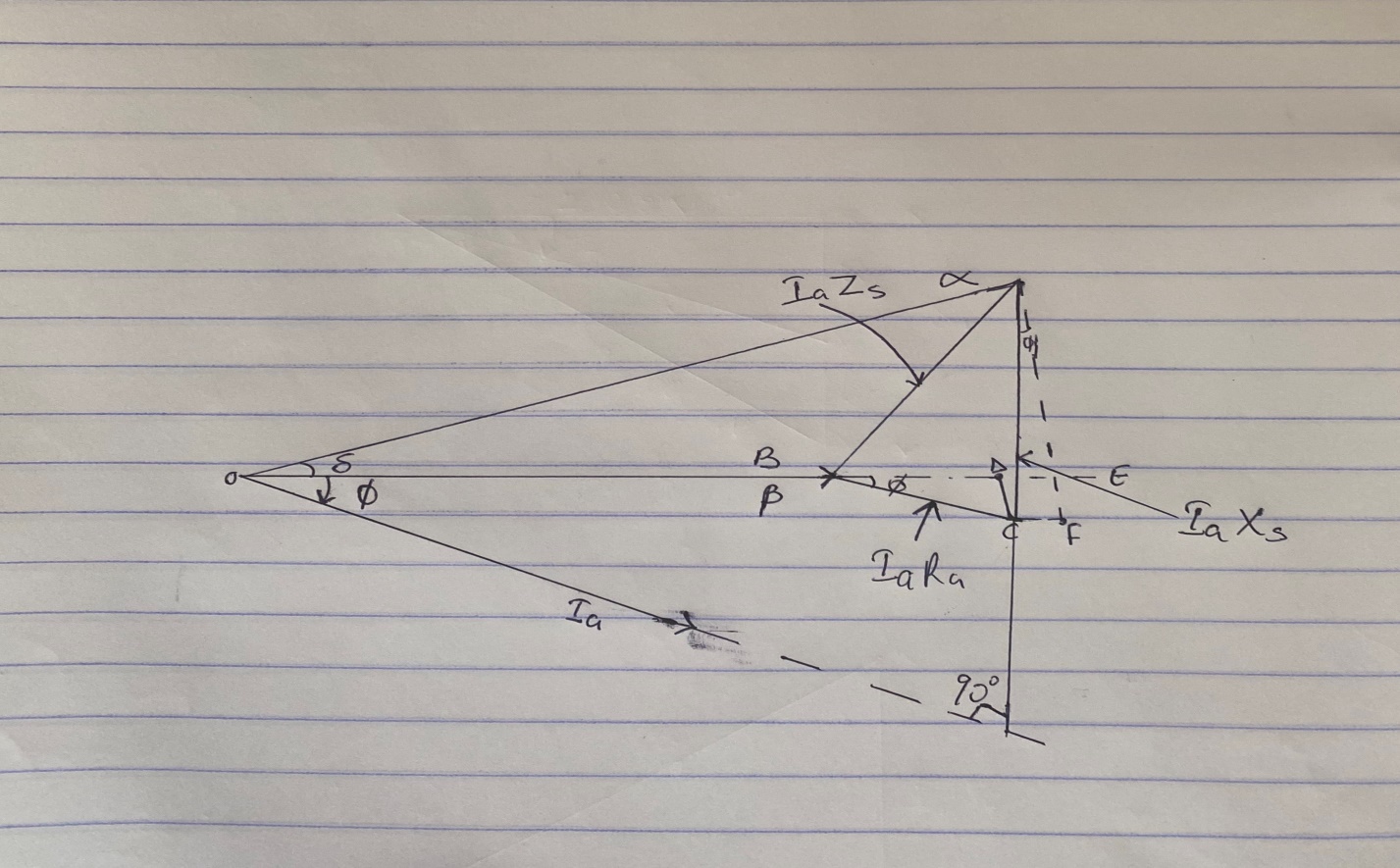 Leading (capacitive) power factor, )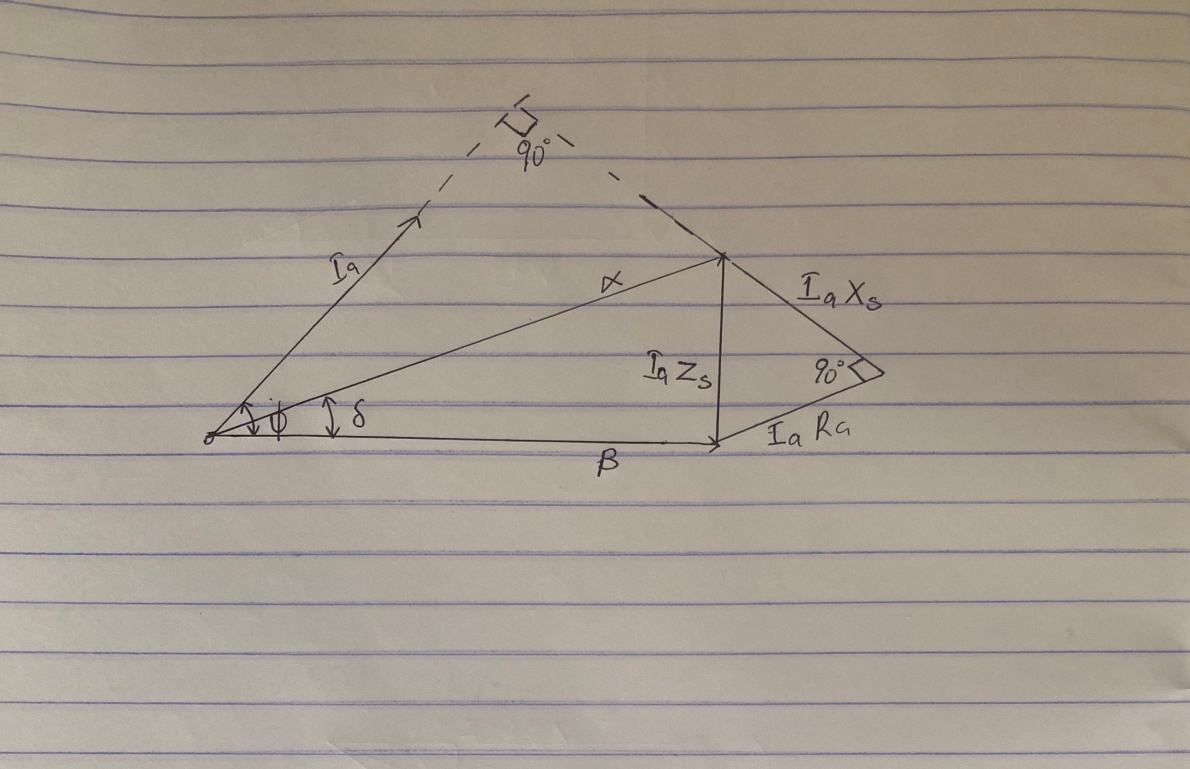 Unity  power factor )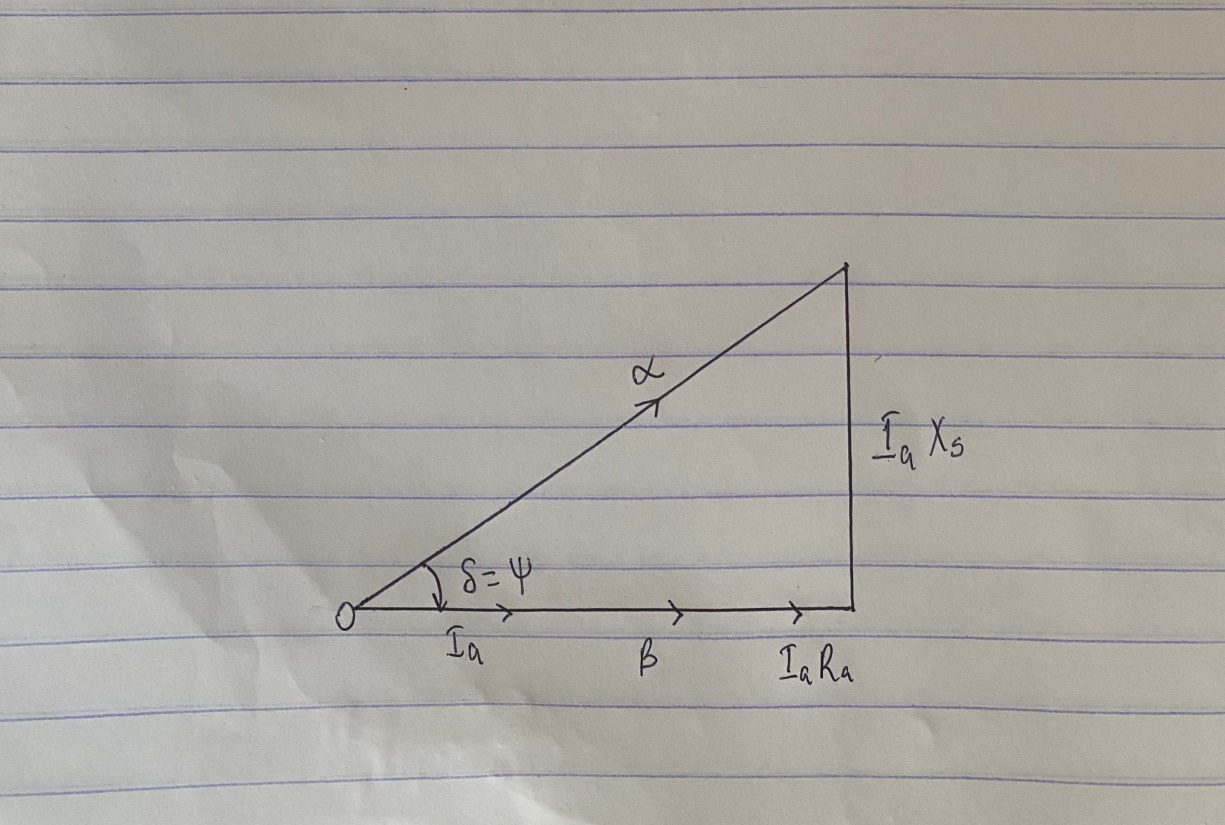  Where : = armature per phase resistance                 angle between the excitation 	angle between the terminal voltage 	 excitation voltage. NOTE  in the figures above, it is represented as 	terminal voltage. NOTE  in the figures above, it is represented as 4. For  which indicates a lagging ( inductive ) Power factorP = S cos ()      Q = S sin()                      but  S =Therefore;  P =  cos ()      Q =  sin ()                        Where:  P = real (active) power in W, KW              Q = reactive power  in VAR, KVAR5.  ABUAD, PHCN or  an IPP  are large scale industries which make use of electricity at large quantity daily  and as such the need for power factor correction is highly needed for stable running of the industries.   Power factor correction is the term for any equipment that compensates for reactive power and improves the power factor ratio. It  increases the power factor of a load, improving efficiency for the distribution system to which it is attached. It should be noted that:  A high power factor is an indicator that the electrical loads are utilizing power efficiently, while a low power factor indicates that the connected electrical loads are utilizing power inefficiently. A poor power factor results in significant energy wastage, and decreases the capacity of the electrical system. And this  can be caused by a phase difference between current and voltage at the terminals of an electrical load, or a distorted current waveform.And as a result there’s a need to correct power factor because they reduce electricity consumption if there’s a significant proportion of of reactive power in the system and reduces energy charges.     The need for power factor correction is by increasing the load carrying capacity and reducing the demand charge, not only  the  decreasing of  bills, but also allowing for future growth.6. Recalling;Q represents the Reactive power factor Active or True Power (kW) = power that is performing useful workReactive Power (kVAR) = power that is not performing useful workApparent Power (kVA) = The vector sum of Active and Reactive Power. This is what we pay forPower factor = the cosine of the angle between Active and Apparent power vectorsReactive power is considered as ‘wasted power’ as it does not perform useful work in a system. The higher the portion of reactive power, the lower the power factor. Reactive power is essential to move active power through the transmission and distribution system to the customer .Reactive power is required to maintain the voltage to deliver active power (watts) through transmission lines.SECTION B: APPLICATION OF THEORETICAL FRAME WORK 7.  Given :  S = 5 MVA= 5*106 VA  ,                       Vrms =6 KV	PF1=40 =0.4   ,   PF2 =85 =0.85    , Q=?   ,  C=?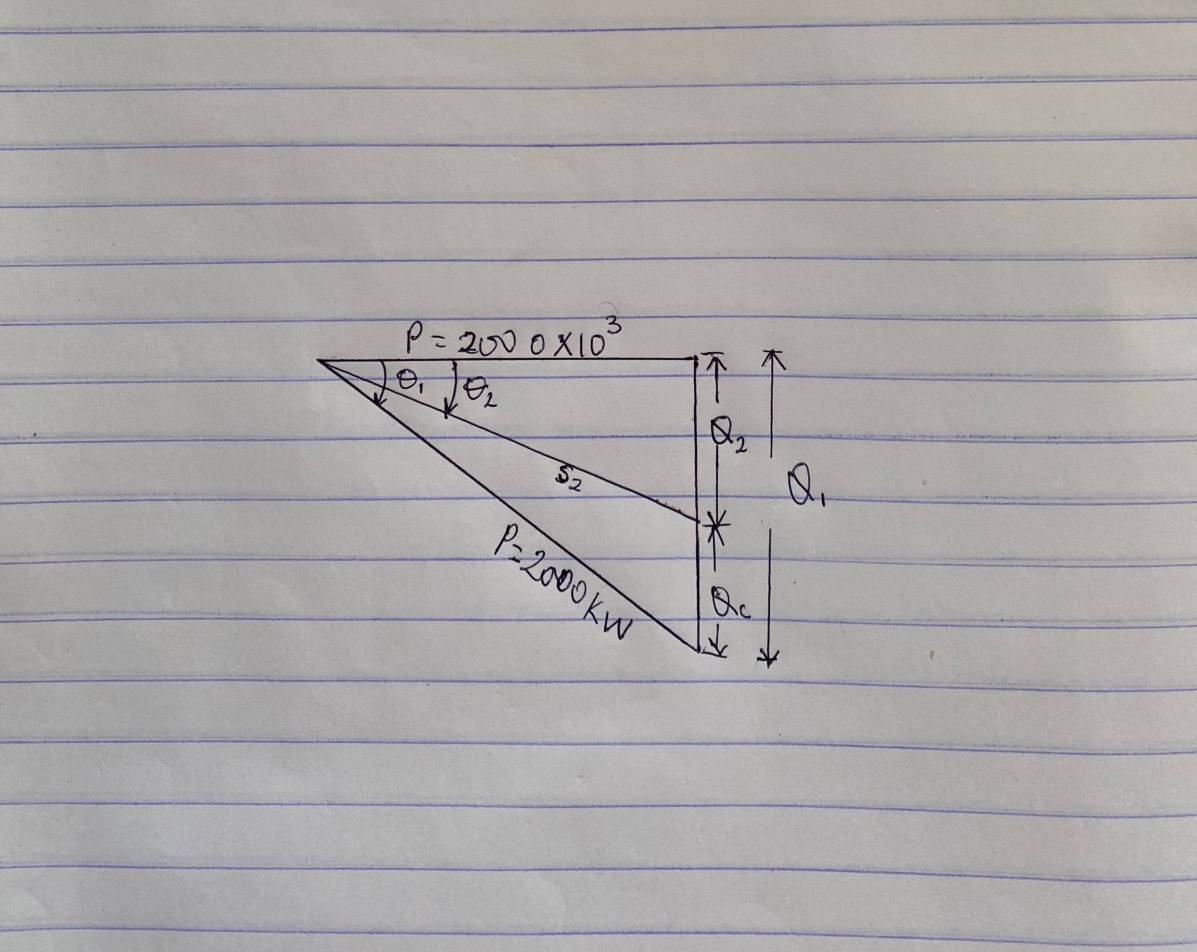 P= COS*S = 5 x 106 * 0.4 = 2000000 W	  ( the angle is negative because the old PF  is capacitive )Hence;  = 	 = -4582396.473VAR	 ) = -31.7883  ( the angle is negative because the new PF Is capacitive ) =   = -1239487.198VAR = P( tan ) -1239487.198 – (-4582396.473) = 3342909.275 VAR  C         but W = 2C  = 2.95578 x 10-4 Fcorrecting equipment will be integrated into the industrial power network for this load by connecting the capacitor banks in parallel 8.  Given: S = 5 MVA= 5*106 VA  ,          Vrms =6 KV	PF1=40 =0.4   ,   PF2 =85 =0.85    , Q=?   ,  C=?Recall : cos      ,    P = cos   But  PF= cosP =0.4 *5*106 = 2,000,000 W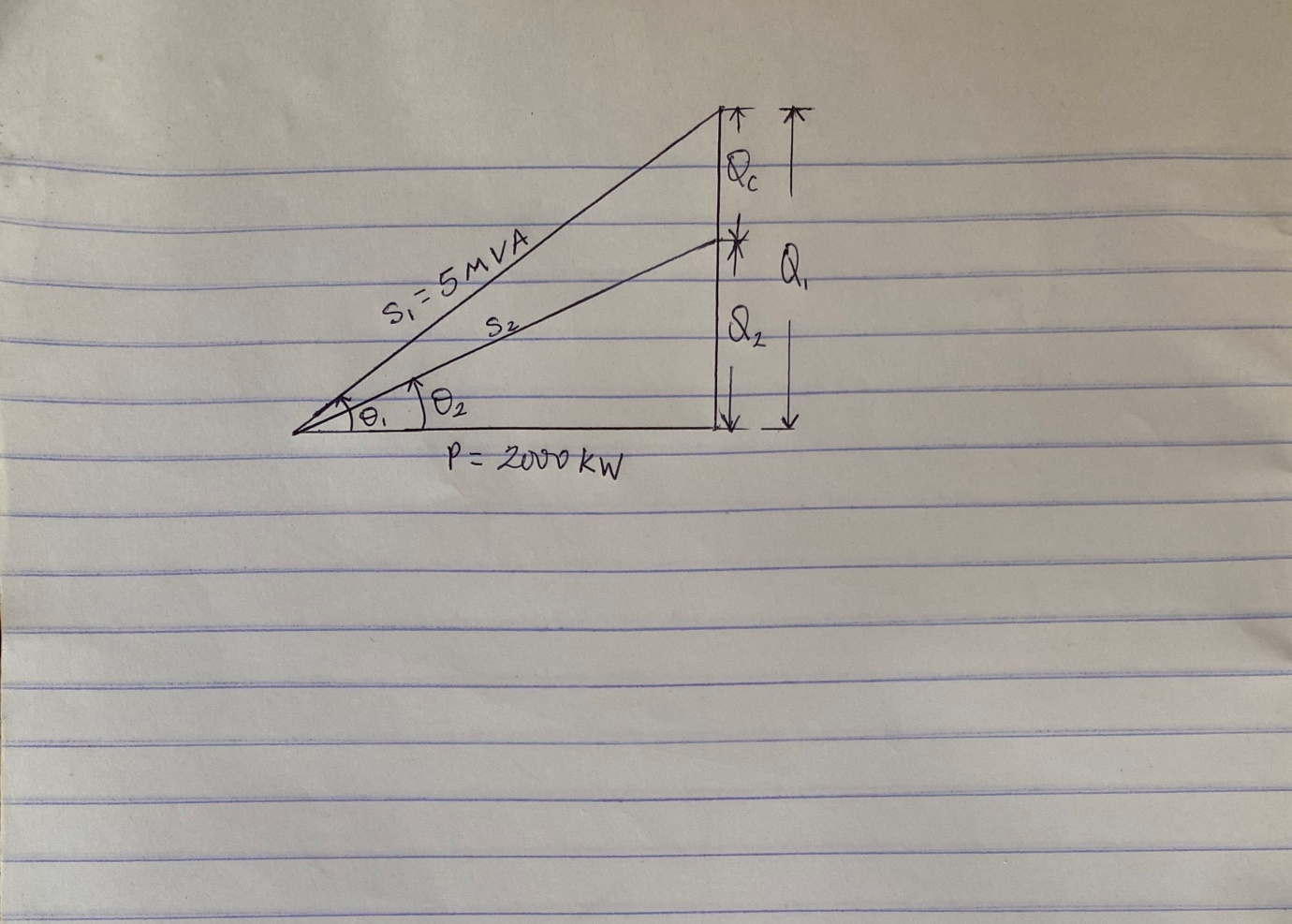 Recall :    =   = P( tan )C          where : w= 2) = 4582396.473 =4.58MVAR  ) =1239488.647 =1.23 *106 VAR 4.58*106 - 1.23 *106 = 3350000 =3.35* 106 VARC =           correcting equipment will be integrated into the industrial power network for this load by connecting with reactor   in series IN  TERMS OF MAGNITUDE   Given that   S= FOR Q7S= S = 3895515.681 VA  FOR Q8 S= S = 3901602.235 VAThe  difference between Q7 AND  Q8  in terms of magnitude is 6086.554 VA9.Given:   P = 100KW = 100 x 103W ,  Vrms = 415 v  PF = cos= 0.85 (lagging )PF = cos= 0.95 (lagging )Recall:   = 61974.35988 VAR  = 32868.41052 VAR 61974.35988 -32868.41052 = 29105.94848 VARC = 	but  W = 2       where: F =50HzC =5.37942 x 10-4 F10.  Hence ;  the induction motor, M2  is recommended because from the above calculation M2 has the higher power factor of 0.95 which is much closer to unity power factor  and as such it is more efficient and its reactive power (otherwise known as wasted power) is comparatively low as to that of M1 Recall:  the higher the portion of reactive power, the lower the power factor.It is observed that the reactive power of M1 is high and as result has a low power factor  than  that of M2.  Hence it (M1) is comparatively less efficient than M2s/nM1 M2Given : PF= 0.85,  real power, P =20kw,  VL=415Given : PF= 0.95,  real power, P =20kw,  VL=4151Apparent power, s required =  =  Apparent power, s required =  =  2 =31.7883Reactive  power Q1 =sin     Q1  = sin (31.7883) x Q1 =12394.876 VAR  = 18.1948Reactive  power Q1 =sin     Q1  = sin (18.1948) x Q1 =6573.656853 VAR